 Dra. María José Pizarro Juanas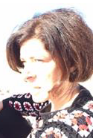 Nacionalidad española. Arquitecta por la ETSAM de Madrid desde el año 1995 y doctora por la ETSAM desde el año 2013. Desde el curso 2001-02, está vinculada a la ETSA de Madrid como docente. En la actualidad es Profesora Contratada Doctora y Secretaria Académica del Departamento de Proyectos arquitectónicos desde el 2016. Ha sido profesora en la ETSA de la Universidad Europea de Madrid durante los cursos 2010-12. Ha impartido docencia en todos los cursos de Proyectos de tres planes docentes diferentes (Plan 75, Plan 96 y Plan 2010). Su docencia se centra en las asignaturas de Proyectos 1 y Proyectos 2 (1er y 2do curso) y en un seminario del Master de Proyectos Arquitectónicos Avanzados (MPAA). Ha participado en proyectos de innovación educativa (V-GRAND TOUR 2.0), encuentros (EDUMEETSAM), congresos pedagógicos (JIDA) y en seminarios docentes (Seminario de experiencias educativas, UPM).Su tesis doctoral “En el límite de la Arquitectura-Paisaje: Las Escuelas Nacionales de Arte de La Habana”, ha obtenido mención en la IX Bienal Iberoamericana de Arquitectura y Urbanismo en el concurso de investigación, categoría tesis doctoral (2014) y ha sido finalista del IX Concurso Nacional Arquia de Tesis de Arquitectura. Fundación Caja de Arquitectos. 2013.). Ha sido publicada por editorial Rueda en 2017 con el título “Escuelas Nacionales de Arte de La Habana. Paisaje, materialidad y proceso”. En 2018 obtuvo el Primer Premio texto de investigación Foro cerámico Hispalyt 2017/18 junto con Óscar Rueda.Es miembro del grupo de investigación PROLAB, Laboratorio de Investigación del Proyecto Contemporáneo, cuyo investigador responsable es Federico Soriano Peláez. Pertenece al Proyecto de investigación PHI Patrimonio Histórico +Cultural Iberoamericano, dirigido por el profesor titular D. Joaquín Ibáñez Montoya y ha participado en los siguientes proyectos de investigación como investigadora externa: RE-ARCH. Regeneración de Ecosistemas Arquitectónicos Consolidados (2013-14), Cátedra Luz y Arquitectura Philips (2015-16) y Cubrición de espacios para realizar deporte en comunidades en vías de desarrollo. Prototipos modulares adaptables de bajo coste realizados con estructuras laminares a partir de tecnología de fabricación digital (2016-17).Ha escrito numerosos artículos de investigación que han sido publicados en libros y revistas indexadas como Arquitectura COAM, RITA, Revista Arquitectura y Urbanismo (CUJAE), DC Papers, entre otras. Ha sido miembro del comité científico del congreso de investigación APEGA, es miembro del comité científico de la revista REIA, miembro del comité científico del congreso Critic Call desde el 2016 y miembro del comité organizador y científico de EURAU (European Research in Architecture and Urbanism) desde el año 2016.Es miembro del comité de selección del MPAA desde el año 2016 y miembro del comité de selección de doctorado desde el año 2020. Es miembro de la comisión de doctorado del DPA desde el 2020. Su obra ha sido publicada en diversos medios nacionales e internacionales. Ha sido finalista en la X Bienal de arquitectura española 2009 y distinguida con el Premio Nacional de Vivienda 2006 en la modalidad viviendas con Protección Pública y el Primer Premio de la IV Bienal Arquitectura Iberoamericana 2004 en la categoría Arquitectos menores de 40 años. Ha sido directora junto con Óscar Rueda de la sección de arquitectura de Editorial Rueda S. L. Su obra ha sido publicada en diversos medios nacionales e internacionales.